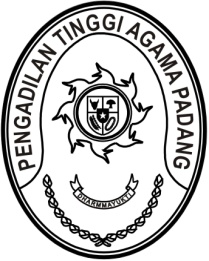 Nomor	:	W3-A/         /HM.01.1/8/2022	23 Agustus 2022Lampiran	:	1 (satu) daftarPerihal	:	Permohonan Fasilitasi		Tamu VIP dan VVIPYth. Executive General ManagerPT. Angkasa Pura II (Persero)Cabang Bandara Internasional MinangkabauAssalamu’alaikum Wr. WbDengan ini kami sampaikan bahwa Pengadilan Tinggi Agama Padang akan kedatangan tamu VIP dan VVIP dari Mahkamah Agung RI di Bandara Internasional Minangkabau pada tanggal 30 Agustus 2022 hingga tanggal 1 September 2022 yang berjumlah sekitar 60 orang. Guna kelancaran iring-iringan dan menghidari penumpukan pada portal parkir yang terdapat di pintu masuk dan keluar Bandara, kami minta bantuan Bapak untuk memfasilitasi iring-iringan kendaraan tamu saat melewati portal parkir pada 3 kelompok kedatangan dan keberangkatan (terlampir). Segala ketentuan dan persyaratan yang dibutuhkan untuk akan kami penuhi.Demikianlah disampaikan, atas batuan dan kerjasamanya diucapkan terima kasih.WassalamKetua,Zein AhsanLampiran Surat Ketua Pengadilan Tinggi Agama PadangNomor	: W3-A/         /HM.01.1/8/2022Tanggal	: 23 Agustus 2022: RENCANA JADWALKEDATANGAN DAN KEBERANGKATAN TAMU VIP DAN VVIPPENGADILAN TINGGI AGAMA PADANGTANGGAL 30 AGUSTUS 2022 DAN 1 SEPTEMBER 2022Ketua,Zein AhsanNONOMORPENERBANGANPERKIRAAJUMLAH KENDARAANKETERANGANSelasa, 30 Agustus 2022Selasa, 30 Agustus 2022Selasa, 30 Agustus 2022Selasa, 30 Agustus 20221GA-1486 Kendaraan Roda 4Termasuk Patwal2ID-881412 Kendaraan Roda 4Termasuk Patwal3GA-16416 Kendaraan Roda 4Termasuk PatwalKamis, 1 SeptemberKamis, 1 SeptemberKamis, 1 SeptemberKamis, 1 SeptemberAkan disampaikan segera setelah jadwal terkonfirmasiAkan disampaikan segera setelah jadwal terkonfirmasiAkan disampaikan segera setelah jadwal terkonfirmasiAkan disampaikan segera setelah jadwal terkonfirmasi